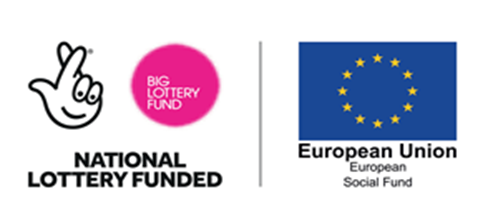 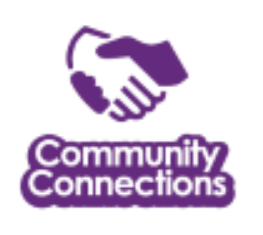 Citizens Advice can help you regain your confidence and your financial independence TODAY!Citizens Advice is part an exciting new projectBuilding Better Opportunities:  Community Connections EssexWe are working together to help those furthest away from employment back into sustainable employment.  This project is funded by the Big Lottery Fund and the European Social Fund.We can support anyone who is:16 years and over Out of work, education or training for more than 6 or 12 months depending on your ageEconomically inactivedisabled or has long term health needs Requires support to fully and independently engage in existing servicesWants to move towards volunteering, training or sustainable employmentLiving in Basildon, Southend or ThurrockServices we provideOne to one support and casework which may include developing personalised plans to deal with almost any issueInformation, advice and guidance in areas such as money worries, benefit issues, housing and legal problemsProvide practical help to manage your money so that you are able to maintain financial independence Better off calculationsRefer you to partner organisations who can help with CV preparation, application support and job searchingUnsure if you are eligible for this additional support, please contact us and we will be happy to help you: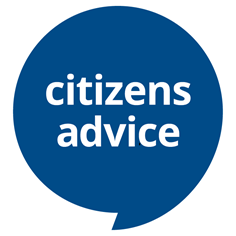 Email:  rachiel@bascab.org.ukTelephone:  07879 740609